Муниципальное автономное учреждениедетский оздоровительный лагерь «Экотур»Алтайский район, с. Алтайское,ул. Лесная, 47аАкция «Нет наркотикам»                                           Директор  МАУ ДОЛ «Экотур» Фролова Г.Ю.                                         2016г.На протяжении всей летней оздоровительной компании 2016  в Муниципальном автономном учреждении детского оздоровительного лагеря «Экотур» проходила профилактическая акция  «Нет наркотикам!», в которой приняло участие 466 детей и 57 взрослых.Целью проведения акции является предупреждение распространения наркомании среди подростков, формирование в юношеской среде идеи необходимости здорового образа жизни. Воспитатели и вожатые отрядов подготовили для детей разные мероприятия  с учетом возрастных особенностей. 1 отряд. Возраст участников   14 -16 летПровели беседу в своем отряде о вреде наркотиков, в ходе которой  выявили серьезное отношение подростков к данной проблеме.  Затем дети разделились на группы, и им  было предложено нарисовать плакат по этой теме. 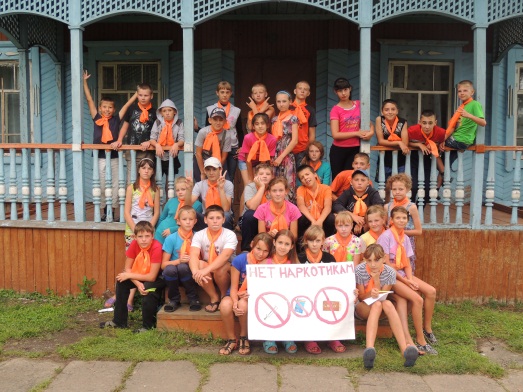 Каждый ребёнок выразил своё видение этой проблемы в рисунках-плакатах, которые помогли до конца воссоздать картину мира глазами подростков. Цель и задачи данной беседы - стимулирование подростков к сохранению и укреплению своего здоровья и здоровья окружающей среды. 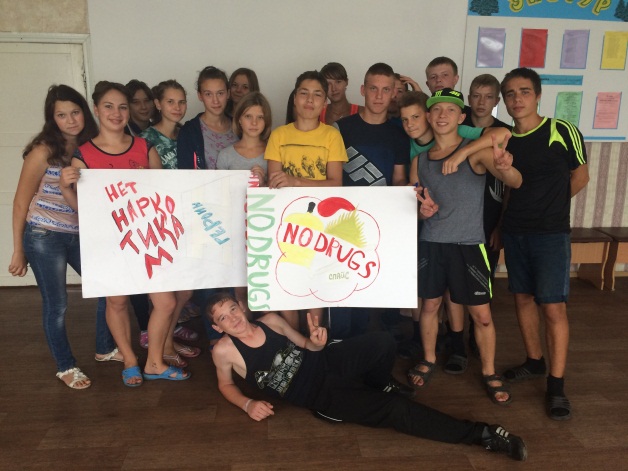 2 отряд. Возраст участников   13 – 14 лет Провели викторину и решили кроссворд по данной теме.  Дети, разгадав кроссворд, раскрыли слово «ВРЕД». Задача данного мероприятия - продвижение среди подростков отказа от наркотиков: выбор альтернативных позитивных форм самовыражения и самоутверждения – спорт, искусство, творчество. 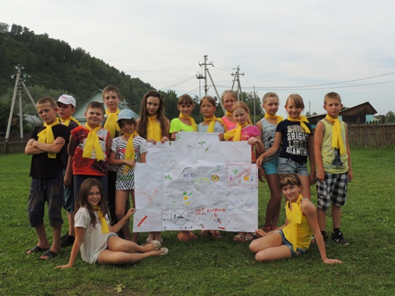 3 отряд. Возраст участников   11-14 лет Стартом мероприятия в этом отряде стало прочтение одним из детей стихотворения «Нет наркотикам»                       В. Франклина, раскрывающего последствия употребления наркотических веществ. Воспитатели в форме диалога  обсудили совместно с детьми, что относится к наркотическим веществам, к каким последствиям приводит употребление наркотиков (разрушающее влияние на все системы человека, на организм в целом; разрушение социального положения человека, изменение целей жизни, круга общения и т.д). Участникам акции было предложено  спортивное мероприятие под девизом «Выбираю спорт». 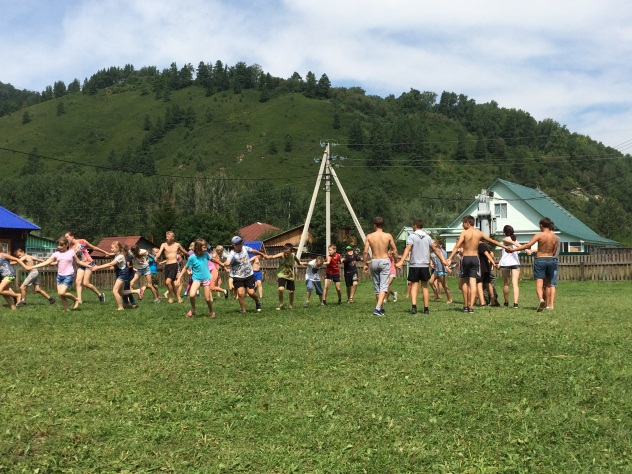  4 отряд.  Возраст участников   (7 -  9 лет)Круглый стол на тему: «Скажи «нет» наркотикам!». Каждый из членов отряда  рассказывал, что знает о наркотиках, почему это плохо и к каким последствиям может привести.  Нарисовали мини- плакаты, которые соединили в общий плакат .  Вожатые рассказали о том, что такое зависимости в целом, каковы признаки зависимости.Круглый стол прошел под слоганом: «Если твой друг предлагает тебе наркотики –  это плохой друг, беги от него». 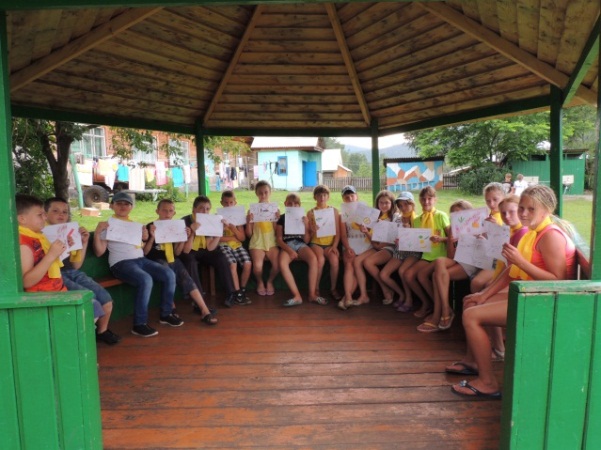 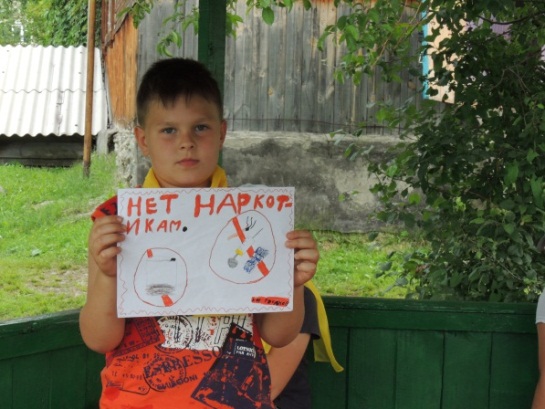 Приложение 1Нет наркотикам! «Мы за здоровый образ жизни»   Цели:- формирование осознанного негативного отношения к вредным привычкам – наркотикам; -разъяснение  их вредного воздействия на детский организм; -пропаганда здорового образа жизни; -профилактика среди учащихся наркотической зависимости и ее последствий.Задачи:Выяснить уровень информированности учащихся по данной проблеме;Дать достоверную информацию о причинах и последствиях употребления наркотиков.Проверить уровень усвоения информации.Место проведения – большой зал.Оформление зала: высказывания на плакатах: «Нет наркотикам!», «Мы за здоровый образ жизни!»Ход мероприятия.   Игра. Выходят два человека.- Ты наркотики пробовал? Знаешь, какие глюки интересные!- Не пробовал и не хочу.-Да ладно, попробуй разок, с одного раза ничего не будет, не понравится – бросишь.-И пробовать не буду.-Да? А кто говорил: «Все в жизни надо попробовать?» Сам же говорил!-Ну… Я, вообще-то, не совсем все имел в виду, не в том смысле…Выходит воспитатель  и стоит в стороне, слушает детей.-Ну, извини! Все - значит все, а то как-то нелогично получается. Короче, сказал: «все надо попробовать», вот и наркотики надо попробовать.-Ладно, убедил. Давай…Воспитатель :-Нет! Стоп! Это не шутка! Каждый из вас может оказаться на их месте. Мы сегодня здесь собрались, чтоб научиться сказать наркотикам: «Нет!» Разговор нам предстоит трудный, серьезный. Разговор о коварном враге человечества – о наркотиках. Сегодня наркомания – бич нашей страны, угрожающий здоровью нации. И одно из лекарств против этой опасной болезни – правда о ней. Я очень надеюсь, что сегодняшний разговор поможет  вам в этом. Вы подготовили выступления на тему «Наркотики и наркоманы».Беседа с отрядом: 1.  «Мешок наркомана» Человечеству давно известны наркотические вещества. Вот они:Амфетамины – сильные возбуждающие средства. Употребление амфетаминов в первое время создает ощущение физического благополучия, человек чувствует себя в форме, он уверен в себе. Длительное употребление этих веществ приводит к психотипическим проявлениям: человек чувствует себя затравленным, бредовые идеи сопровождаются слуховыми галлюцинациями.Кокаин получают из листьев южно-американского кустарника коки. Это сильное возбуждающее средство. Человек, находящийся под воздействием кокаина, чувствует себя сильным и деятельным, ощущает избыток сил.Опиаты – продукты переработки мака. Активные компоненты опиума- морфин и кодеин (их сначала употребляли как болеутоляющие средства). В конце 19 века было открыто производное морфина – героин. Все эти вещества действуют на головной мозг. Употребление героина вызывает ощущение блаженства, чувство благополучия. Но очень быстро приходит физическая  и психическая зависимость, из-за которой наркоман вынужден постоянно увеличивать дозу.2.Вся правда о наркотиках.Наркомания – это болезненное, непреодолимое пристрастие к наркотическим средствам, лекарствам, таблеткам. Истощенное, с исколотыми венами тело. Отрешенный взгляд ничего не выражающих глаз. Бессвязная речь, ответы невпопад на самые обычные вопросы. А главное – полное безразличие  к происходящему вокруг, отсутствие интереса к жизни. И это в 14-18 лет. Да, страшная картина, перед нами наркоманы.Доза наркотического вещества – это доза безумия, в которое человек попадает добровольно. Под воздействием наркотика он теряет разум, чувство реальности, становится больным психически и физически.При прекращении употребления наркотиков развивается крайне тяжелое болезненное состояние – ломка. Признаки: потливость, дрожание конечностей, раздражительность, расстройство зрительных, вкусовых, обонятельных ощущений; замкнутость, депрессия. Это тяжелейшее состояние временно проходит при приеме очередной дозы наркотиков, когда наступает блаженное состояние – «кайф», затем оно вновь неизбежно сменяется «ломкой». Любой из наркотиков губителен.Воспитатель:-Удивительно, все знают, что употребление наркотиков вредно для здоровья, тем не менее людей, принимающих их не меньше. Почему? Это связано, с одной стороны, с умелым использованием распространителями наркотиков неосведомленностью подростков, а с другой – с активным внедрением в сознание молодежи ряда мифов о наркотиках3. Мифы о наркотиках.4.Ты должен об этом знать!1. Наркотик влияет на психику:Твои мысли уже не принадлежат тебе.Твой разум засыпает, слабеет воля.Ты не в состоянии творить и созидать, зато натворить – пожалуйста.Твое будущее – ограниченность, перспектива – распад, направление движения – вниз.     2.Наркотик порождает проблемы: В жизни тебе не добиться успеха – изменяются цели, мысли о будущем только мешают.В твоем окружении друзья перестают понимать тебя, они растут, а ты – нет.в семье ты теряешь контакт с близкими людьми – изменяются ценности, привязанности мешают.3.Наркотик сделает тебя зависимым: Вся твоя жизнь будет подчинена ему – ты превратишься в раба. Освобождение дается очень тяжело, и, к сожалению, не всем. Все самое ценное в твоей жизни будет уничтожено и вытеснено им.4.Наркотик разрушает твой организм:Многие наркотики просто растворяют мозг.Ты становишься уязвимым для многих болезней – сил на защиту не останется.Внутренние органы быстро стареют.Сердце уже не справляется с обычными нагрузками.5.Ты рискуешь навсегда остаться без семьи:вряд ли кто-либо выдерет тебя, ведь никому не нужен молодой старик.Рано или поздно тебе самому станет никто не нужен.У тебя никогда не будет здоровых детей.Никто не будет жить рядом с безвольным, опустошенным, больным человеком.6.У наркомана часто возникают проблемы с законом:Наркоманы плохо понимают, что такое честность и порядочность тебя могут подставить.Хроническая нехватка денег и разрушение воли - результат ясен.7.Наркотик укорачивает жизнь:За удовольствие надо платить – отдавать самое дорогое и драгоценное.Опасность заражения СПИДом – неминуемая смерть.Передозировка – часто ее последствия – быстрая смерть.Окружение наркомана – сплошной криминал.Убийство наркомана – обыденный случай.Часто жить становится настолько «хорошо», что больше  и не хочется.5.Страшная статистика.Ежегодно от употребления наркотиков и вызванных этим болезней в России погибает тысячи и тысячи людей.Для возникновения физической зависимости достаточно 3-7 дней приема какого-нибудь наркотика. После 20 дней приема зависимость возникает в 100% случаев.Среди больных СПИДом до 90% наркоманов.Средняя продолжительность жизни наркомана – 3 года.Спустя шесть месяцев после начала регулярного приема наркотиков погибает 50%.Только 13% наркоманов достигает до 30 лет.Только 1% наркоманов достигает до 40 лет.10-15 человек вовлекает в наркозависимость в год каждый наркоман.От 30% до 80% всех самоубийств совершается в состоянии алкогольного и наркотического опьянения.6.Практическая часть.Профилактический тренингМалый диспут (вопросы для обсуждения):Что помогает противостоять наркотикам?     Можно ли дружить с наркоманом?Выводы. Составление буклета «Как не стать жертвой наркомании?».                   МифыОпровержениеПопробуй – пробуют все.Это не так: 80% подростков никогда не пробовали наркотиков.Попробуй – вредных последствий не будет.Это ложь. К некоторым наркотикам зависимость формируется с 2-3 раза. Кроме того, возможна гибель и с первого раза.Попробуй, если не понравится, прекратишь прием.иСуществуют безвредные наркотики.Таких  не существует. Все наркотики ядовиты для организма.Это не болезнь. лечится не от чего.Нет, это тяжелейшая болезнь.Попробуй 1 раз – ничего не будет.Нет, подросткам хватит одного раза, чтобы стать наркоманом.Наркотики спасают от проблем.Нет, от них еще больше проблем.«Как правильно сказать НЕТ! предлагающему тебе наркотик».Можно по-разному сказать НЕТ.1.Жесткое «НЕТ!» с повышением тона голоса и решительным отстраняющим жестом.2.Презрительное «НЕТ!», уходя от того, кто предлагает.3.Ответ в форме обвинения: « Ты что мне предлагаешь? Я же сказал нет! Ты что, дурак?!4.Спокойное уверенное «НЕТ» и взгляд прямо в глаза тому, кто предлагает наркотик.5.Срвните твердое и уверенное «НЕТ!» и ответ» Да нет… Я же сказал, что не хочу…», где «Да нет» воспринимается, скорее, как нерешительное «Да». Вероятнее всего, за неуверенным ответом последует усиление нажима, перед которым подросток может не устоять.6.Полное молчание, которое может сопровождаться мимикой и жестами, не оставляющими сомнений в категоричности отказа. При подобной тактике поведения всякое дальнейшее общение заходит в тупик и предложения прекращаются.7.Можно отказаться, прикрывшись вывеской «болезнь». «Ты что, у меня....Я могу запросто умереть, если приму наркотик».5 заповедей  «Как не стать наркоманом?»1. Прежде чем приобрести порцию зелья, хорошенько подумай. Ведь кроме проблем – ничего хорошего оно тебе не принесет.2. Если ты все же из любопытства купил эту дрянь, не поленись донести ее до мусорного ведра – там ее место.3. Не передавай по чьей- либо просьбе кулек или пакетик с сомнительным содержанием, даже своему другу. Чаще всего там окажется наркотик, а ты об этом не знал, все равно отвечать за это придется тебе.4. Каким бы заманчивым не показалось предложение попробовать наркотики – откажись. Бесплатным бывает лишь сыр в мышеловке.5. Если, попробовав наркотик, ты не прочь повторить это, не забывай, что за все надо платить. И цену ты ему знаешь.Что помогает противостоять наркотикам?1.  Будь в хорошем отношении с окружающими тебя людьми.          2. Умей противостоять влиянию наркозависимых (в первый раз обычно предлагают бесплатно, помни – это капкан).    3. Дружи с людьми, ведущими здоровый образ жизни, избегай общества наркоманов.  4. Знай всю правду о том, к чему приводит употребление наркотиков.  5. Заботься о своем здоровье, занимайся спортом.  6. Пусть у тебя будет хобби, увлечения.  7. Умей просить помощи у взрослых, когда ты попал в трудную ситуацию